Information for continuing education (CE) credit2022 Vizient Clinical Workforce Conference Activity date(s): May 03 – 04, 2022Course director: Christen Hunt, DNP, NP-C, CPNP-ACVizient is committed to complying with the criteria set forth by the accrediting agencies in order to provide this quality course.  To receive credit for educational activities, you must successfully complete all course requirements.RequirementsAttend the course in its entiretyAfter the course, you will receive an email with instructions and an access code that you will need to obtain your CE creditComplete the process no later than June 18, 2022.Upon successful completion of the course requirements, you will be able to print your CE certificate.Learning objectives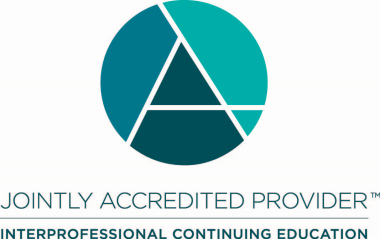 Joint Accreditation Statement:In support of improving patient care, Vizient, Inc. is jointly accredited by the Accreditation Council for Continuing Medical Education (ACCME), the Accreditation Council for Pharmacy Education (ACPE), and the American Nurses Credentialing Center (ANCC) to provide continuing education for the healthcare team.Can you hear us now? How a Provider-Led Initiative is Empowering Change at an Academic Medical Center – May 03:Designation Statement:NURSINGThis activity is designated for 0.5 contact hours.PHYSICIANVizient, Inc. designates this live activity for a maximum of 0.50 AMA PRA Category 1 Credit(s) ™.  Physicians should claim only the credit commensurate with the extent of their participation in the activity.CEUVizient, Inc. will award CEUs to each participant who successfully completes this program. The CEU is a nationally recognized unit of measure for continuing education and training programs that meet certain criteria (1 contact hour = 0.1 CEU).Formalizing Clinical Leadership Curriculum in Graduate Medical Education – May 03:Designation Statement:NURSINGThis activity is designated for 0.50 contact hours.PHYSICIANVizient, Inc. designates this live activity for a maximum of 0.50 AMA PRA Category 1 Credit(s) ™.  Physicians should claim only the credit commensurate with the extent of their participation in the activity.CEUVizient, Inc. will award CEUs to each participant who successfully completes this program. The CEU is a nationally recognized unit of measure for continuing education and training programs that meet certain criteria (1 contact hour = 0.1 CEU).What's in a name? Job Identity and Value – May 03:Designation Statement:NURSINGThis activity is designated for 0.50 contact hours.PHYSICIANVizient, Inc. designates this live activity for a maximum of 0.50 AMA PRA Category 1 Credit(s) ™.  Physicians should claim only the credit commensurate with the extent of their participation in the activity.CEUVizient, Inc. will award CEUs to each participant who successfully completes this program. The CEU is a nationally recognized unit of measure for continuing education and training programs that meet certain criteria (1 contact hour = 0.1 CEU).Allowing Staff to Shine through a Clinical Career Ladder – May 03:Designation Statement:NURSINGThis activity is designated for 0.50 contact hours.PHYSICIANVizient, Inc. designates this live activity for a maximum of 0.50 AMA PRA Category 1 Credit(s) ™.  Physicians should claim only the credit commensurate with the extent of their participation in the activity.CEUVizient, Inc. will award CEUs to each participant who successfully completes this program. The CEU is a nationally recognized unit of measure for continuing education and training programs that meet certain criteria (1 contact hour = 0.1 CEU).Physician Engagement and Resilience Committee: What a PERC! – May 03:Designation Statement:NURSINGThis activity is designated for 0.50 contact hours.PHYSICIANVizient, Inc. designates this live activity for a maximum of 0.50 AMA PRA Category 1 Credit(s) ™.  Physicians should claim only the credit commensurate with the extent of their participation in the activity.CEUVizient, Inc. will award CEUs to each participant who successfully completes this program. The CEU is a nationally recognized unit of measure for continuing education and training programs that meet certain criteria (1 contact hour = 0.1 CEU).A director’s freshman year: What I learned in my first year an advanced practice professional (APP) and why APPs should lead operational service lines – May 03:NURSINGThis activity is designated for 0.50 contact hours.PHYSICIANVizient, Inc. designates this live activity for a maximum of 0.50 AMA PRA Category 1 Credit(s) ™.  Physicians should claim only the credit commensurate with the extent of their participation in the activity.CEUVizient, Inc. will award CEUs to each participant who successfully completes this program. The CEU is a nationally recognized unit of measure for continuing education and training programs that meet certain criteria (1 contact hour = 0.1 CEU).Changing the Pace: Incorporating telehealth into existing urgent care model – May 03:NURSINGThis activity is designated for 0.50 contact hours.PHYSICIANVizient, Inc. designates this live activity for a maximum of 0.50 AMA PRA Category 1 Credit(s) ™.  Physicians should claim only the credit commensurate with the extent of their participation in the activity.CEUVizient, Inc. will award CEUs to each participant who successfully completes this program. The CEU is a nationally recognized unit of measure for continuing education and training programs that meet certain criteria (1 contact hour = 0.1 CEU).Opening the door to specialization through an APP Fellowship Program – May 03:NURSINGThis activity is designated for 0.50 contact hours.PHYSICIANVizient, Inc. designates this live activity for a maximum of 0.50 AMA PRA Category 1 Credit(s) ™.  Physicians should claim only the credit commensurate with the extent of their participation in the activity.CEUVizient, Inc. will award CEUs to each participant who successfully completes this program. The CEU is a nationally recognized unit of measure for continuing education and training programs that meet certain criteria (1 contact hour = 0.1 CEU).Panel - Behavioral Health “matters” – May 03:NURSINGThis activity is designated for 1.00 contact hours.PHYSICIANVizient, Inc. designates this live activity for a maximum of 1.00 AMA PRA Category 1 Credit(s) ™.  Physicians should claim only the credit commensurate with the extent of their participation in the activity.CEUVizient, Inc. will award CEUs to each participant who successfully completes this program. The CEU is a nationally recognized unit of measure for continuing education and training programs that meet certain criteria (1 contact hour = 0.1 CEU).Better Together:  A Journey to APP Integration at Sentara Healthcare – May 04:NURSINGThis activity is designated for 1.00 contact hours.PHYSICIANVizient, Inc. designates this live activity for a maximum of 1.00 AMA PRA Category 1 Credit(s) ™.  Physicians should claim only the credit commensurate with the extent of their participation in the activity.CEUVizient, Inc. will award CEUs to each participant who successfully completes this program. The CEU is a nationally recognized unit of measure for continuing education and training programs that meet certain criteria (1 contact hour = 0.1 CEU).Dynamics of Physician Leadership: A Multidisciplinary Design to Optimize Learning – May 04:NURSINGThis activity is designated for 0.50 contact hours.PHYSICIANVizient, Inc. designates this live activity for a maximum of 0.50 AMA PRA Category 1 Credit(s) ™.  Physicians should claim only the credit commensurate with the extent of their participation in the activity.CEUVizient, Inc. will award CEUs to each participant who successfully completes this program. The CEU is a nationally recognized unit of measure for continuing education and training programs that meet certain criteria (1 contact hour = 0.1 CEU).Creating a Multidisciplinary Team Led by Advanced Practice Providers to Decrease Surgical Readmissions – May 04:NURSINGThis activity is designated for 0.50 contact hours.PHYSICIANVizient, Inc. designates this live activity for a maximum of 0.50 AMA PRA Category 1 Credit(s) ™.  Physicians should claim only the credit commensurate with the extent of their participation in the activity.CEUVizient, Inc. will award CEUs to each participant who successfully completes this program. The CEU is a nationally recognized unit of measure for continuing education and training programs that meet certain criteria (1 contact hour = 0.1 CEU).Digital Health Strategy – May 04:NURSINGThis activity is designated for 0.50 contact hours.PHYSICIANVizient, Inc. designates this live activity for a maximum of 0.50 AMA PRA Category 1 Credit(s) ™.  Physicians should claim only the credit commensurate with the extent of their participation in the activity.CEUVizient, Inc. will award CEUs to each participant who successfully completes this program. The CEU is a nationally recognized unit of measure for continuing education and training programs that meet certain criteria (1 contact hour = 0.1 CEU).CONFLICT OF INTEREST/CONTENT VALIDATION POLICY:As an accredited provider of continuing medical education/continuing education Vizient is dedicated to ensuring balance, independence, objectivity, and scientific rigor in all of its CME/CE activities. Vizient requires all potential faculty and program planners, in advance, to disclose financial relationships with relevant commercial interests. Vizient uses that information to determine whether prospective contributors have potential conflicts of interest. If significant relationships are disclosed, Vizient assesses how those potential conflicts of interest may affect CME/CE content. Vizient requires that all conflicts of interest be resolved prior to participation in the activity. Vizient is committed to resolving potential conflicts of interest, although if contributors have significant relationships that cannot be reconciled, Vizient reserves the right to prohibit participation.  Faculty presenters are also expected to disclose any discussion of (1) off-label or investigational uses of FDA approved commercial products or devices or (2) products or devices not yet approved in the United States. DISCLOSURE STATEMENTS:Current accrediting agency guidelines and Vizient policy state that participants in educational activities should be made aware of any affiliation or financial interest that may affect the presentation and if there will be any discussion of unapproved or investigative use of commercial products/devices. Each planning committee member, reviewer and presenter has completed a Disclosure of Relevant Financial Relationships form.Relevant financial relationships: Planning committee members and presenters have nothing to disclose Planning committee membersLacey Buckler, DNP, APRN, NE-BC, RNChief Advanced Practice OfficerUniversity of Kentucky Albert B Chandler HospitalAmanda Comer, DNP, APRN, ACNPSystem Director, Advanced Practice ProvidersBaptist Memorial Hospital Christen Hunt, DNP, NP-C, CPNP-AC Sr. Director, Clinical Team InsightsNursing ProgramsVizientCherie Frame, ACNP-BCHospitalist Nurse PractitionerReid Health  Lynette Kee, MAProgrammatic Advisor, Physician & APP Onboarding Vizient  Donna Mower-Wade, DNP, APRN, ACNS-BC, CNRNDirector of Advanced Practice Clinicians ServicesChristiana Care Health SystemEvy Olson, MSN, MBA, RNVice President, Nursing Programs Vizient Jennifer Sarno, MSN, ACNP-BC, CPHQProgrammatic Advisor, DirectorVizient  Tom Villanueva, DO, MBA, FACPE, SFHMPrincipal, Clinical Operations and QualityVizient  Risa Zimmerman, MBA, MPAS, PA-C,Director, Office of Advanced PracticeNebraska MedicinePresentersLindsay Anderson, MSN, ACNP-BCDirector of APP Fellowship & Professional Development Acute Care Nurse Practitioner for Trauma/Surgical Critical CareIU HealthJennifer Bales, MDEmergency Physician Medicine, PERC ChairpersonReid HealthLeAnn Barber, MPAProvider Experience ManagerUniversity of Kentucky HealthCareCherika Britt, MSN, RNSenior Clinical Process Improvement EngineerSentara HealthcareMelinda Cooling, DNP, MBA, APRN, NEA-BC, FAANPSVP Advanced Practice/Chief Clinician Executive OSF OnCallOSF HealthcareKimberly DeLine, RN, BSN, JDVP of Nursing, Associate Chief Nursing OfficerUC Health Kristen Fox, MBAProgram ManagerIU HealthAndrea Gregerson, CCPSenior Compensation AnalystNebraska MedicineLeAnna Harris, MSN, RN, CCRN, FNP-CNurse Practitioner, Trauma & Surgery; Advance Practice Providers Team LeaderSentara HealthcareJennifer Hunt, MBADirector, Physician Leadership AcademyOSF HealthcareTamra Langley, DNPDirector of Professional Development and Education, Office of Advanced Practice Co- chair, The Physician and APP Experience AdvisorsUniversity of Kentucky HealthCareAlexis Loss, PA-C, MSHSAdvanced Practice Provider Clinical Operations Lead, Digestive Health Service LineYale New Haven HospitalJacob Mefford, PA-COSF OnCall Urgent Care Clinical DirectorOSF HealthcareKelly Paananen, MN, ARNP, CENPAssociate Chief Nursing OfficerHarborview Medical Center Robbe Peetz, MBA, PA-CAmbulatory Director of Neurosciences, Rehabilitation, Chronic Pain, PM&R and Student Health ServicesNebraska MedicineTimothy Pike, DO, MBA, FACP, CPERegional Chief Medical Officer  Sentara HealthcareLindsay Ragsdale, MD, FAAP, FAAHPMAssociate Professor, Pediatrics Palliative Care Program Officer for Provider ExperienceUniversity of Kentucky HealthCareJodi Richardson, MBA, MSW, LCSW, LCACDirector of Behavioral Health Services and Social Work ServicesMemorial Hospital and Health Care Center Tiffany Ridge, CPPM, DASPRPERC Program Lead and Manager, Medical EducationReid HealthJennifer Rodgers, DNP, ACNP-BC, FAANPVice President Advance Practice, Associate Chief Nursing OfficerUC HealthJennifer Sarno, MSN, ACNP-BC, CPHQProgrammatic Advisor, DirectorVizient  Peter J. Sengenberger, M.EdSenior Advisor, Corporate CommunicationsSentara HealthcareEvans Simmons, PA-CAdvanced Practice Provider Clinical Operations Lead, Digestive Health Service LineYale New Haven HospitalStephanie Snider, MS, MPHSenior ConsultantSg2, A Vizient CompanyCharles Stoner, Ph.D.Professor Emeritus of Management and LeadershipBradley UniversityKatie Swenson, DMSc, MBA, MPAS, MSc, PA-CAdvanced Practice Provider Director, Pediatric General Surgery-Trauma, Liver Transplant, NeurosurgeryIntermountain HealthcareEmily Thomas, BAProgram Manager, Physician Leadership AcademyOSF HealthcareLaurence Weinzimmer, Ph.D.Professor of ManagementBradley UniversitySusan Wolf, APRN, FNP-COSF OnCall Urgent Care Clinical DirectorOSF HealthcareRisa Zimmerman, MBA, MPAS, PA-CDirector, Office of Advanced PracticeNebraska Medicine  Can you hear us now? How a Provider-Led Initiative is Empowering Change at an Academic Medical Center – May 03, 2022Describe the benefits of addressing clinical workforce challenges as an interprofessional leadership approach.Identify tactics to remove discipline specific silos and foster an organizational culture of collaboration.Discuss new and innovative care delivery models.Recognize organizational opportunities to better align provider voice with decision making that impacts clinical practice.  Describe the importance of key stakeholder identification to the success of a provider-led advisory group.  Apply session strategies to amplify provider voices to impact meaningful change within the clinical practice.  Identify potential resource needs to implement strategies to improve the provider experience.Formalizing Clinical Leadership Curriculum in Graduate Medical Education - May 03, 2022Describe the benefits of addressing clinical workforce challenges as an interprofessional leadership approach.Identify tactics to remove discipline specific silos and foster an organizational culture of collaboration.Discuss new and innovative care delivery models.Discuss evidence-based data that supports improved outcomes when patient care is directed by strong clinician leaders.Review criteria of high reliability organizations and consideration of healthcare as high reliability.Recognize how integrating formal leadership training in graduate medical education improves safety culture in healthcare and explore various methodologies of doing so.Increase familiarity with opportunities for physicians and Advanced Practice Providers to develop collaborative relationships and pursue clinical leadership pathways.What's in a name? Job Identity and Value - May 03, 2022Describe the benefits of addressing clinical workforce challenges as an interprofessional leadership approach.Identify tactics to remove discipline specific silos and foster an organizational culture of collaboration.Discuss new and innovative care delivery models.Explain process to identify and streamline APP job titles and role classifications.  Examine process of reclassification of APPs.Explain process of changes in compensation practice due to new titles.Allowing Staff to Shine through a Clinical Career Ladder - May 03, 2022Describe the benefits of addressing clinical workforce challenges as an interprofessional leadership approach.Identify tactics to remove discipline specific silos and foster an organizational culture of collaboration.Discuss new and innovative care delivery models.Review the tactics to develop a clinical career ladder.Examine the implementation and sustainability of the clinical career ladder program.Expand on lessons learned to develop and implement a clinical career ladder process.Physician Engagement and Resilience Committee: What a PERC! - May 03, 2022Describe the benefits of addressing clinical workforce challenges as an interprofessional leadership approach.Identify tactics to remove discipline specific silos and foster an organizational culture of collaboration.Discuss new and innovative care delivery models.Analyze the data needed to make the financial case for physician engagement and resilience.Review framework to development a Physician Engagement and Resilience Committee.Describe successful interventions to improve physician morale and reduce physician turnover rates.Review intervention data results to measure success of Physician Engagement and Resilience committee.A director’s freshman year: What I learned in my first year an advanced practice professional (APP) and why APPs should lead operational service lines - May 03, 2022Describe the benefits of addressing clinical workforce challenges as an interprofessional leadership approach.Identify tactics to remove discipline specific silos and foster an organizational culture of collaboration.Discuss new and innovative care delivery models.Describe operational metrics for an ambulatory neurology practice in an academic medical center.Describe how APPs are uniquely positioned to lead an operational area.Describe how an APP on an ambulatory leadership team can enhance learning and strategy for operational peers.Changing the Pace: Incorporating telehealth into existing urgent care model - May 03, 2022Describe the benefits of addressing clinical workforce challenges as an interprofessional leadership approach.Identify tactics to remove discipline specific silos and foster an organizational culture of collaboration.Discuss new and innovative care delivery models.Explain the redesigned telehealth visit staffing model in the urgent care setting.Discuss lessons learned and implications for other healthcare systems seeking to embrace telehealth in urgent care.Opening the door to specialization through an APP Fellowship Program - May 03, 2022Describe the benefits of addressing clinical workforce challenges as an interprofessional leadership approach.Identify tactics to remove discipline specific silos and foster an organizational culture of collaboration.Discuss new and innovative care delivery models.Describe the components of an APP Fellowship Program.Outline the “can’t miss” steps for a successful launch.Panel - Behavioral Health “matters” - May 03, 2022Describe the benefits of addressing clinical workforce challenges as an interprofessional leadership approach.Identify tactics to remove discipline specific silos and foster an organizational culture of collaboration.Discuss new and innovative care delivery models.Describe the current state and outlook for the behavioral health service line.Explain strategies to recruit and retain Behavioral Health providers.Identify innovative and efficient care models for Behavioral Health.Discuss how to optimize your behavioral health service line to improve patient access. Better Together:  A Journey to APP Integration at Sentara Healthcare – May 04, 2022Describe the benefits of addressing clinical workforce challenges as an interprofessional leadership approach.Identify tactics to remove discipline specific silos and foster an organizational culture of collaboration.Discuss new and innovative care delivery models.Create a project team and structure for success and sustainability.Explain the value of communication and engagement and how to manage the flow of information.Describe the importance of flexibility and readiness to pivot as needed.Discuss the benefit of establishing a process to support ongoing work for continuous improvement.Dynamics of Physician Leadership: A Multidisciplinary Design to Optimize Learning - May 04, 2022Describe the benefits of addressing clinical workforce challenges as an interprofessional leadership approach.Identify tactics to remove discipline specific silos and foster an organizational culture of collaboration.Discuss new and innovative care delivery models.Recognize learning program model design that utilizes current research and evidence- based tools to acquire skills used by effective healthcare leaders. Differentiate multi-disciplinary lenses and apply tools that create a foundation to foster cross-functional collaboration at their organization.Design a learning program to facilitate transition from clinician to a physician leader.Creating a Multidisciplinary Team Led by Advanced Practice Providers to Decrease Surgical Readmissions - May 04, 2022Describe the benefits of addressing clinical workforce challenges as an interprofessional leadership approach.Identify tactics to remove discipline specific silos and foster an organizational culture of collaboration.Discuss new and innovative care delivery models.Describe Project Collaboration. Describe Steps to Creating a Multidisciplinary team-based approachDiscuss the importance of post-operative education in Bariatrics.Identify project challenges and subsequent outcomes to improve multidisciplinary team-based approach to streamline patient care. Digital Health Strategy - May 04, 2022Describe the benefits of addressing clinical workforce challenges as an interprofessional leadership approach.Identify tactics to remove discipline specific silos and foster an organizational culture of collaboration.Discuss new and innovative care delivery models.Explain how digital health can contribute to the growth of a healthcare organization.Identify various clinical models of care that engage digital health.Illustrate the clinical and operational dyad leader efficiency.Describe organizational lessons that will contribute to future growth.